Hiring Made Simple!Learn how employing people with intellectual and developmental disabilities can improve your bottom line!Dear Employer:Thank you for taking the time to learn about The Arc Eastern Connecticut’s Employment Programs. Your commitment to people with intellectual and developmental disabilities in your community makes putting people to work possible. The Arc ECT’s Job Development component makes the process of hiring people with intellectual and developmental disabilities easy and seamless. This packet contains information about available benefits and tax incentives as well as an overview of our employee participants, their training, and the support you’ll receive from our staff and administration.   Documents enclosed:The Arc ECT agency brochure and current newsletterOur Employment Brochure for EmployersEmployee HighlightsFields of Employment at The Arc Eastern ConnecticutSTEP UP (Subsidized Training and Employment Program) fact sheetHiring at-a-GlanceA list of Federal and State Tax Incentives for Hiring People with DisabilitiesPlease contact us or our Job Development team (contact information in your packet) to discuss the positive ways in which hiring someone with IDD can affect your business, and your future.Best Regards,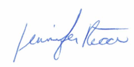 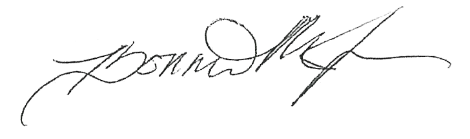 Bonnie Jones					Jennifer RicciDirector of Business Development and Transition		Director of Employment Services(860) 449-1529 x 301					(860) 928-4727bjones@thearect.org					jricci@thearcect.org